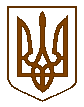 УКРАЇНАБілокриницька   сільська   радаРівненського   району    Рівненської    областіВ И К О Н А В Ч И Й       К О М І Т Е ТРІШЕННЯ21 січня 2021  року                                                                                              № 10 Про надання дозволу на розміщення групи  тимчасових споруд комерційного призначення	Розглянувши заяву гр. Козлюк Сергія Володимировича про надання дозволу на розміщення тимчасової споруди торгівельного призначення в селі Біла Криниця по вулиці Рівненська, 67а, Рівненського району Рівненської області, взявши до уваги графічні матеріали із зазначенням місця розташування тимчасової споруди (мала архітектурна форма) та керуючись ст. 28 Закону України «Про місцеве самоврядування в Україні», наказом Міністерства регіонального розвитку будівництва, та житлово-комунального господарства від 21.10.2011 року № 244, яким затверджено Порядок розміщення тимчасових споруд для провадження підприємницької діяльності, виконавчий комітет Білокриницької сільської ради В И Р І Ш И В :Відмінити рішення виконавчого комітету Білокриницької сільської ради №210 від 17.12.2020 року «Про надання дозволу на розміщення тимчасової  споруди торгівельного призначення».Підстава: приведення документів у відповідність до чинного законодавства.Дати дозвіл гр. Козлюк С.В. на розміщення групи тимчасових споруд комерційного призначення в селі Біла Криниця по вулиці Рівненська, 67а.Зобов’язати гр. Козлюк С.В.: звернутись до відділу містобудування архітектури Рівненської райдержадміністрації для оформлення відповідних технічних документів щодо розташування тимчасової споруди торгівельного призначення;утримувати в належному стані прилеглу територію до тимчасової споруди торгівельного призначення в селі Біла Криниця по вулиці Рівненська, 67а.Контроль за виконанням даного рішення покласти на заступника сільського голови з питань діяльності виконавчих органів В.Ю. Шкабару.  Сільський голова		                            		         Тетяна ГОНЧАРУК